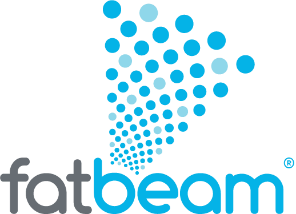 Telecommunications LinemanAbout UsFatbeam is a high growth fiber-optic broadband provider headquartered in Coeur d’Alene ID, majority owned by SDC Capital Partners a specialized investment firm focused on IT and communications infrastructure. At Fatbeam we differentiate ourselves by offering fiber-based broadband solutions starting at 1Gbps all the way to 400Gbps and dark fiber solutions. Combined with a growing product portfolio to address our customers’ IT infrastructure needs, we bring a customer centric and service-oriented approach to doing business. With robust capital resources, we are ready and able to build the fiber-based infrastructure our customers need in the markets we serve. We believe in crafting solutions with customer input and then delivering the solutions that meet their needs now and in the future.In short, we are driven, passionate, responsive and, most importantly, flexible.Position SummaryThe position of an experienced Lineman is to provide manual labor and support overall services for our aerial/underground network construction and network maintenance work.  This position will be in our Coeur d’Alene Idaho area.Responsibilities for LinemanServices may include placing poles, anchors and guys, aerial strand and cable, direct buried pipe, trenching cable, conventional and directional boring, placing underground conduit systems, performing inside wiring, cabling, and testing and maintenance servicesAll phases of telecommunication construction include but are not limited to: Loading, driving, delivery, digging, removal and placement of various types, sizes and weight of construction materials and equipmentInstall and repair aerial telecommunications cableSafely use hand tools and equipment such as; wrenches, drills, ladders, lanyards, saws, lashers, climbing hooks, and moreSafely operate mechanized equipment such as; bucket trucks, digger derrick, excavators, and moreSetting up safety perimeter using signage, cones, safety barriersFlagging traffic when requiredThis is a full-time hourly position, expected to work at least 40 hours per weekThis position operates in an outdoor environment and is regularly exposed to outside weather conditions including; extreme cold, rain, sleet, snow, humidity, high temperatures, and high windDesired QualificationsAbility to safely work aloft using climbing hooks and laddersMust be able to pass a pre-employment drug screen and background checkPossess a valid driver’s license or be eligible and willing to obtain the required license for the positionA good driving record is requiredBasic knowledge of and ability to operate various types of utility trucks and equipment in a safe mannerBasic knowledge of and ability to hand tools and equipment in a safe mannerAbility to communicate effectively with customers, employees, etcWilling and able to work in all weather conditionsAbility to climb telephone poles and work in a bucket truck and work aloft and climb poles up to 40 feetAble to lift/carry 50 lbs regularly and up to 100 lbs as needed with or without assistanceThe employee will need to have the ability to stand for long periods of time (up to 12 hours at a time), tolerate work in extreme weather conditions, speak and hear worksite safety instructions, withstand prolonged and repeated: lifting, standing, climbing, kneeling, reaching and feeling, crouching, and crawlingThe employee will need to be able to regularly lift 75 poundsSpecific vision abilities required by this job include close vision, distance vision, color vision, peripheral vision, depth perception and ability to adjust focusApplicants are required to pass all company drug testing, submit to a background check and adhere to all OSHA, state, city/municipality safety requirements and training provided by the company as requiredKnowledge, Skills, and AbilitiesFour-year lineman apprenticeshipCPR and First aid certificationHilti gun, and forklift certificationSuperior written and verbal communication skillsCommercial driver's license (CDL) with tanker and airbrake certificationExcellent analytical and organizational skillsAble to work under mildly safe and uncomfortable conditions where exposure to environmental factors such as temperature variations, odors, and toxic agentsAble to pull up loads of up to 100 poundsAble to exert heavy physical effort in moderate to heavy workBe willing to travel out of area for weeks at a timeDependable, flexibility to work weekends and holidays, as neededAbility to work in a fast-paced high volume work environmentWork independently under minimal supervisionAbility to read and understand maps, drawings, and diagrams for project build processMust pass pre-employment Drug Testing; UI Test (urinalysis)Climbing certification or related experience desirableFlagger Certified desirable for field work as neededExperience with heavy digging equipment preferredCompensation and BenefitsFatbeam offers market competitive total compensation packages that consists of base pay, incentive compensation for many positions, equity based long term incentive compensation and a full array of robust benefits including health insurance, FSA/HSA accounts, 401K retirement plans, paid leave, and other benefits.Above all, we offer a rewarding and performance-oriented culture where our employees feel valued and are part of a great team.This is an Hourly position and pay will DOEAdditional informationFatbeam requires a background check and the acceptance of a basic non-compete documents for all employees.  The background check takes 3-5 days. This offer would be pending upon the results of the background check. We will also need to confirm that your driving record will not prohibit us from adding you to our insurance policy for company vehicles. Lastly, to protect our intellectual property, confidential information, and client relationships, it is our policy to require that employees execute an Employee Conduct Agreement governing these matters. Your execution of this agreement is also a condition of this offer of employment. Your employment with Fatbeam is "at will", which means that you have the right to leave your employment with us at any time while Fatbeam also reserves the right to end the employment relationship at any time.Fatbeam is an EEO employer. 